Gehaktballetjes met vruchtensaus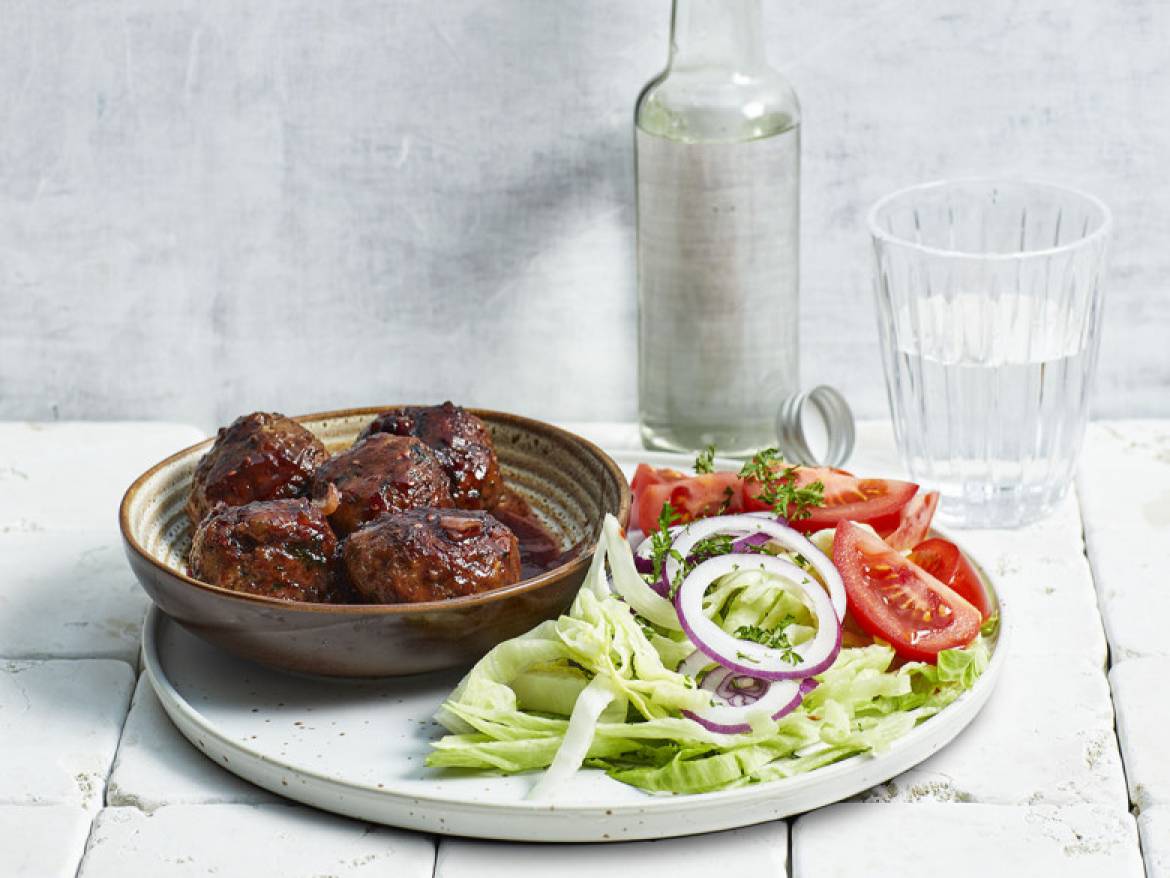 Ingrediënten500 gram half-om-half gehakt 2 eieren (losgeklopt) 1 grote ui (gesnipperd) 2 eetlepels peterselie (gehakt)50 gram paneermeel50 gram bloem75 gram bosvruchtenjam50 gram appelstroop1 scheutje rode wijnazijnBereidenKneed het gehakt met de eieren en de helft van de ui, peterselie, paneermeel, zout en peper. Vorm er 12 balletjes van en rol ze door 4 eetlepels bloem.Verhit de helft van de boter in een koekenpan en bak hierin de gehaktballetjes in 5-6 minuten goudbruin. Schep uit de pan. Voeg de rest van de boter toe aan het bakvet en fruit hierin de rest van de sjalot 2 minuten. Schep 1 eetlepel bloem erdoor en bak nog 2 minuten.Voeg de jam, stroop en azijn toe en verwarm tot een gebonden saus. Giet als de saus te dik is een scheutje water erbij. Verwarm de gehaktballetjes 3-4 minuten in de saus. Lekker met sla en friet.BereidingstipGebruik in dit recept bij voorkeur bosvruchtenjam met minder suiker.